11-12 группаПубликация изучить лекцию «Проверка файловой структуры диска». Составить презентацию по плану лекции (пункт плана – слайд презентации).Лекция находится на сайте училища:Личные странички педагогов – Ясницкая М.П. – ДО – Лекции – лекция «Проверка файловой структуры диска». Домашнее задание по дисциплине «Коммуникативный практикум»  гр.11-12 Ребята! Продолжаем готовить доклады и презентации. Если возникнут вопросы, пишите на почту: olhagulimova@yandex.ruТема: Невербальные средства общения. Виды.Выполнить презентации по теме: (на выбор):«Невербальные средства общения в деловых отношениях»«Национальные особенности невербального общения»«Жесты и мимика»«Дистанция в общении»«Визуальное общение»«Гендерные особенности невербального общения»Выполнить письменно в тетради (фотоотчет прислать на почту): описать невербальные проявления человека (жесты, мимика, походка, поза, взгляд):Неуверенного в себеСамоуверенногоУверенного в себе.Домашнее задание по дисциплине «Экология»Гр.11-12Выполненные домашние задания присылайте на пишите на почту: olhagulimova@yandex.ruТема: Среда обитания и экологическая безопасность.Изучить материал по теме Написать конспект по плану (кратко):1.Окружающая человека среда и ее компоненты.2.Естественная и искусственная среды обитания человека.3.Социальная среда.4.Основные экологические требования к компонентам окружающей человека среды.5. Контроль качества воздуха, воды, продуктов питания. Среда обитания человека – это взаимодействие естественных и антропогенных экологических факторов, набор которых различается в разных природно-географических и экономических регионах планеты.Окружающая среда – это окружающий человека природный и созданный людьми материальный и духовный мир. Николай Федорович Реймерс выделил в окружающей для человека среде четыре неразрывных взаимосвязанных компонента-подсистемы:1. Непосредственно природная среда (первая природа), или слабо измененная человеком (например, Антарктида, пустыни, джунгли). Занимает 1/3 часть суши земного шара.2. Преобразованная людьми природная среда (вторая природа), например, культурные ландшафты, пахотные земли, сады, виноградники.3. Созданная человеком среда (третья природа) – этот весь искусственно созданный, сотворенный человеком мир, не имеющий аналогов в естественной природе и без постоянного поддержания и обновления человеком неизбежно начинающий разрушаться. К ней, по мнению Η. Ф. Реймерса, могут быть отнесены асфальт и бетон современных городов, пространство мест жизни и работы, транспорта, предприятий сферы обслуживания. Для такой среды характерны накопление отходов и загрязнение.4. Социальная среда. Эта среда включает в себя взаимоотношения между людьми, конфликты, степень материальной обеспеченности, психологический климат, здравоохранение, общекультурные ценности и т. п. Естественная среда обитания охватывает, возникшую и существующую независимо от человеческого сознания, природу в виде литосферы, гидросферы, атмосферы, биосферы и т.д.Искусственная среда обитания является результатом материальной и духовной деятельности человека. Она включает в себя не только неодушевленные предметы, созданные человеком и не существующие в природе, но и живые организмы: растения, животные, выведенные или созданные человеком благодаря искусственному отбору или генной инженерии (селекция). Искусственная среда также включает в себя и определенную систему общественных отношений.Социальная среда – среда, в которой живет человек, его культурно-психологическое окружение, социум и та часть информационной среды, которая по своему происхождению связана с культурой, а не с природой.Социальная среда вырастает из биологической среды (сообщество, этнос, семья и), но не может быть сведена к ней.Виртуальная среда, как составная часть социальной среды, – это среда обитания человека, созданная достижениями электроники и желанием некоторых молодых людей спрятаться от непосильной для них действительности в искусственном мире.Основные экологические требования к компонентам окружающей человека среды.Под качеством окружающей среды понимают степень соответствия среды жизни человека его потребностям. Окружающей человека средой являются природные условия, условия на рабочем месте и жилищные условия. От ее качества зависит продолжительность жизни, здоровье, уровень заболеваемости населения и т.д. Нормирование качества окружающей среды - установление показателей и пределов, в которых допускается изменение этих показателей (для воздуха, воды, почвы и т.д.). Цель нормирования - установление предельно допустимых норм (экологических нормативов) воздействия человека на окружающую среду. Соблюдение экологических нормативов должно обеспечить экологическую безопасность населения, сохранение генетического фонда человека, растений и животных, рациональное использование и вос-производство природных ресурсов. Нормативы предельно допустимых вредных воздействий, а также методы их определения, носят временный характер и могут совершенствоваться по мере развития науки и техники с учетом международных стандартов. Основные экологические нормативы качества окружающей среды и воздействия на нее следующие. 1. Нормативы качества (санитарно-гигиенические): ■ предельно допустимая концентрация (ПДК.) вредных веществ; ■ предельно допустимый уровень (ПДУ) вредных физических воздействий: радиации, шума, вибрации, магнитных полей и др. 2. Нормативы воздействия (производственно-хозяйственные): ■ предельно допустимый выброс (ПДВ) вредных веществ; ■ предельно допустимый сброс (ПДС) вредных веществ. 3. Комплексные нормативы: ■ предельно допустимая экологическая (антропогенная) нагрузка на окружающую среду. Экологический контроль – это проверка соблюдения предприятиями, организациями, т.е. всеми хозяйствующими субъектами и гражданами экологических требований по охране окружающей среды и обеспечению экологической безопасности общества.Под качеством атмосферного воздуха понимают совокупность свойств атмосферы, определяющую степень воздействия физических, химических и биологических факторов на людей, растительный и животный мир, а также на материалы, конструкции и окружающую среду в целом.Основой регулирования качества атмосферного воздуха населенных мест являются гигиенические нормативы – предельно допустимые концентрации (ПДК) атмосферных загрязнений химических и биологических веществ, соблюдение которых обеспечивает отсутствие прямого и косвенного влияния на здоровье населения и условия его проживания.Контроль за состоянием атмосферного воздуха обязателен на всех стадиях разработки градостроительной документации, при вводе объектов в эксплуатацию и их функционировании.По данным ВОЗ (Всемирной организации здравоохранения) из-за низкого качества воды каждый год в мире умирает до 5 млн. людей. С водоснабжением связано около 500 млн. случаев вспышек инфекционных заболеваний ежегодно. При оценке степени благополучия региона доступность питьевой воды и ее свойства остаются важнейшими составляющими.Качество воды – это характеристика ее состава и свойств, то есть совокупность физических, химических, биологических и бактериологических показателей, обусловливающих пригодность воды для использования в промышленности и быту.Контроль и управление качеством воды в водных объектах играет важную роль вследствие исключительной значимости воды в жизни как водных, так и наземных экосистем. Особое значение среди химических показателей имеет содержание в воде фтора  (F).  Повышенная  концентрация  этого  вещества  (от  2  до  8  мг/л  и  более)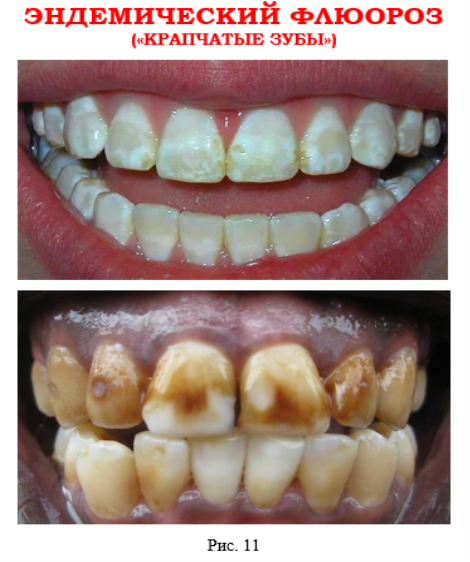 приводит к заболеваемости эндемическим флюрозом (рис. 11) (Флюороз – это заболевание, обусловленное длительным поступлением в организм фтора в повышенных концентрациях и характеризующееся преимущественным поражением костной ткани и зубов.), в то время как пониженное содержание фтора (ниже 1,6 мг/л) провоцирует появление кариеса зубов. Чрезмерно высокая концентрация железа придает жидкости красновато-коричневый оттенок, специфический неприятный вкус. Длительное употребление напитков на подобной основе негативно сказывается на состоянии сердечно-сосудистой, репродуктивной систем организма, вызывает болезни печени.Различные микроорганизмы в поверхностные источники заносят дождевые и сточные воды, домашние и дикие животные. Артезианские подземные источники, как правило, содержат минимальное число бактерий. Для контроля качества воды по этому показателю измеряют содержание в образце кишечной палочки.Пищевые продукты – продукты в натуральном или переработанном виде, употребляемые человеком в пищу (в том числе продукты детского питания, продукты диетического питания), бутилированная питьевая вода, алкогольная продукция (в том числе пиво), безалкогольные напитки, жевательная резинка, а также продовольственное сырье, пищевые и биологически активные добавки.Безопасность пищевых продуктов – состояние обоснованной уверенности в том, что пищевые продукты при обычных условиях их использования не являются вредными и не представляют опасности для здоровья нынешнего и будущих поколений.Группа 11-12 (Экономика организации): Ответить на вопросы: а. ВОПРОС Ы И ЗАДАНИ Я 1. Кто такой предприниматель? 2. В нем заключаются особенности предпринимателя? 3. Дайте определение предпринимательству. 4. Кто может заниматься предпринимательством? 5. Кто является субъектом предпринимательской деятельности? 6. Каковы источники предпринимательской деятельности? 7. Перечислите основные формы собственности и дайте им краткую характеристику. 8. Какую форму собственности вы считаете лучшей и почему? 9. Какие существуют виды ответственности? Где больше риска? 10. Охарактеризуйте основные критерии различия фирм. 11. Какие вы знаете формы предпринимательской деятельности? 12. Перечислите достоинства и недостатки ИП (товарищества, АО). 13. Назовите основные формы коммерческих и некоммерческих организаций. 14. Что необходимо предпринять, чтобы создать организацию? Как она создается? 15. Какие существуют формы реорганизации предприятия? 16. В каком случае ликвидируется организация? 17. Что такое несостоятельность организации? 18. Каковы причины банкротства? 19 Кто может стать банкротом и для кого эта процедура более болезненна? 20. Какие стадии банкротства проходит коммерческая организация? 21. Какова очередность выплаты долгов при банкротстве? https://www.phantastike.com/economy/organization_economics/pdf/